В Прокуратуру г. МосквыОбращение к Прокурору г. МосквыМэрией г. Москвы на официальных сайтах https://www.mos.ru и www.elec.moscow.ru  23 июля 2019 г. было проведено электронное голосование (опрос) среди жителей некоторых районов города Москвы, в котором был поставлен следующий вопрос «Как вы считаете, что нужно делать с бездомными собаками и кошками в Москве?». Участвующим предлагалось несколько вариантов ответа, среди которых также были варианты «разрешить усыплять» и «отлавливать и вывозить за пределы города». Данный опрос противозаконен, так как пропагандирует жестокое обращение с животными, что прямо запрещено ст. 12 Федерального закона №498-ФЗ «Об ответственном обращении с животными». Согласно п. 5 ст. 3 указанного Федерального закона, жестоким обращением с безнадзорными животными признается обращение, приведшее к их гибели. За жестокое обращение с животными предусмотрено наказание, обозначенное в ст. 245 Уголовного кодекса РФ. Также, в п. 2 ст. 3 указанного Федерального закона четко обозначено, что включает в себя деятельность по обращению с животными без владельцев – это деятельность, включающая в себя отлов животных без владельцев, их содержание (в том числе лечение, вакцинацию, стерилизацию), возврат на прежние места их обитания и иные мероприятия, предусмотренные Федеральным законом «Об ответственном обращении с животными».Таким образом, усыпление и другие виды умерщвления, отловов и вывозов за пределы города данной статьей не предусмотрено.Мэрия г. Москвы, проявив некомпетентность в вопросе обращения с животными без владельцев, пропагандирует жестокое обращение с животными, подает пример жестокого обращения с животными в нарушение статей 3, 12 Федерального закона №498.Ст. 7 Федерального закона №498 среди перечня полномочий не предусмотрено усыпления, а также отлова и вывоза животных за пределы города у субъектов РФ.В связи с вышеизложенным, прошу:- провести проверку по данному факту;- установить лиц, составлявших варианты ответа к вопросному бюллетеню, принять в их отношении меры прокурорского реагирования;- направить предупреждение мэрии г. Москвы о недопустимости нарушения закона и пропаганде жестокого обращения с животными;- признать результаты голосования за «разрешить усыпление» и «отлавливать и вывозить из города» недействительными. Приложение:Скриншот опросного листа.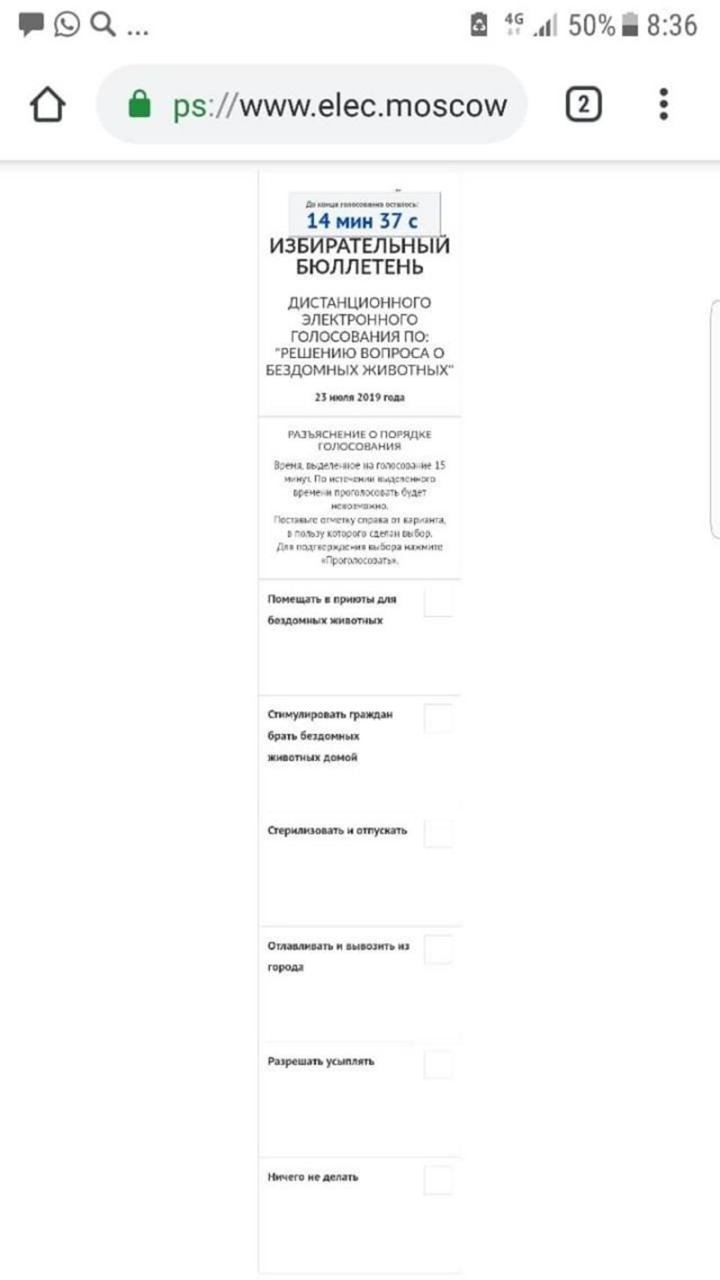 